보도자료 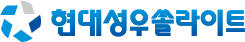 현대성우그룹이 대학생 서포터즈 ‘현대성우 챌린저스’ 4기를 모집한다고 밝혔다.2020년 발족한 현대성우 챌린저스는 캐스팅, 휠, 배터리, 모터스포츠 등 기술 집약적인 자동차 산업을 이끄는 글로벌 자동차 부품 기업 현대성우그룹의 대학생 서포터즈로, 기업 가치관인 ‘도전’을 대학생들과 함께 실현하기 위해 기획된 프로그램이다.올해로 4주년을 맞이한 현대성우 챌린저스는 현대성우그룹 소식 및 다양한 모빌리티 산업 관련 콘텐츠를 △영상 제작 △기획 기사 작성 △카드뉴스 제작 등 다양하고 신선한 아이디어를 통해 전달해왔다. 특히 올해부터는 릴스, 유튜브 숏츠 등 최신 트렌드에 맞는 콘텐츠도 추가해 홍보 활동을 펼칠 예정이다. 현대성우 챌린저스 4기 모집 대상은 △개인 계정의 블로그 및 소셜 미디어를 활발히 운영하고 있는 대학생·휴학생 △자동차 산업 및 콘텐츠 제작에 관심이 많은 학생 △서포터즈 활동 시 온라인·오프라인 미팅 참석이 가능한 학생이다.지원 기간은 6월 29일(목)부터 7월 14(금)까지 온라인으로만 진행하며, 서류심사 및 화상 면접을 거쳐 최종 12명을 선발한다.최종 선발된 현대성우 챌린저스 4기에게는 △매월 소정의 활동비 지원 △최종 수료 시 수료증 수여 △활동 우수자 시상 및 포상금 수여 △실무자와의 멘토링 기회 제공 △팀웨어 및 각종 굿즈 제공 등의 혜택이 주어진다.현대성우 챌린저스 4기는 올 8월부터 11월까지 4개월간 활동하며, 활동 기간에 매월 주어진 미션 키워드를 주제로 콘텐츠를 제작한 후 개인 블로그 및 소셜 미디어에 올리면 된다.지원 방법은 현대성우저널 홈페이지 내 서포터즈 모집 게시글을 참고해 7월 14일 밤 12시까지 온라인 지원서를 제출하면 된다. 추가 문의사항은 현대성우쏠라이트 경영지원팀(마케팅/커뮤니케이션팀)으로 연락하면 확인할 수 있다.현대성우그룹 담당자는 “콘텐츠 기획 및 제작, 멘토링 등 다양한 경험을 제공할 예정이오니 많은 지원 바란다.”며 “현대성우그룹은 모든 대학생의 꿈과 열정을 응원하며, 현대성우 챌린저스가 모빌리티 산업 취업을 희망하는 대학생들의 대표 대외 활동으로 자리잡기를 기대한다”고 말했다.[자료사진 1]현대성우그룹 대학생 서포터즈 4기 모집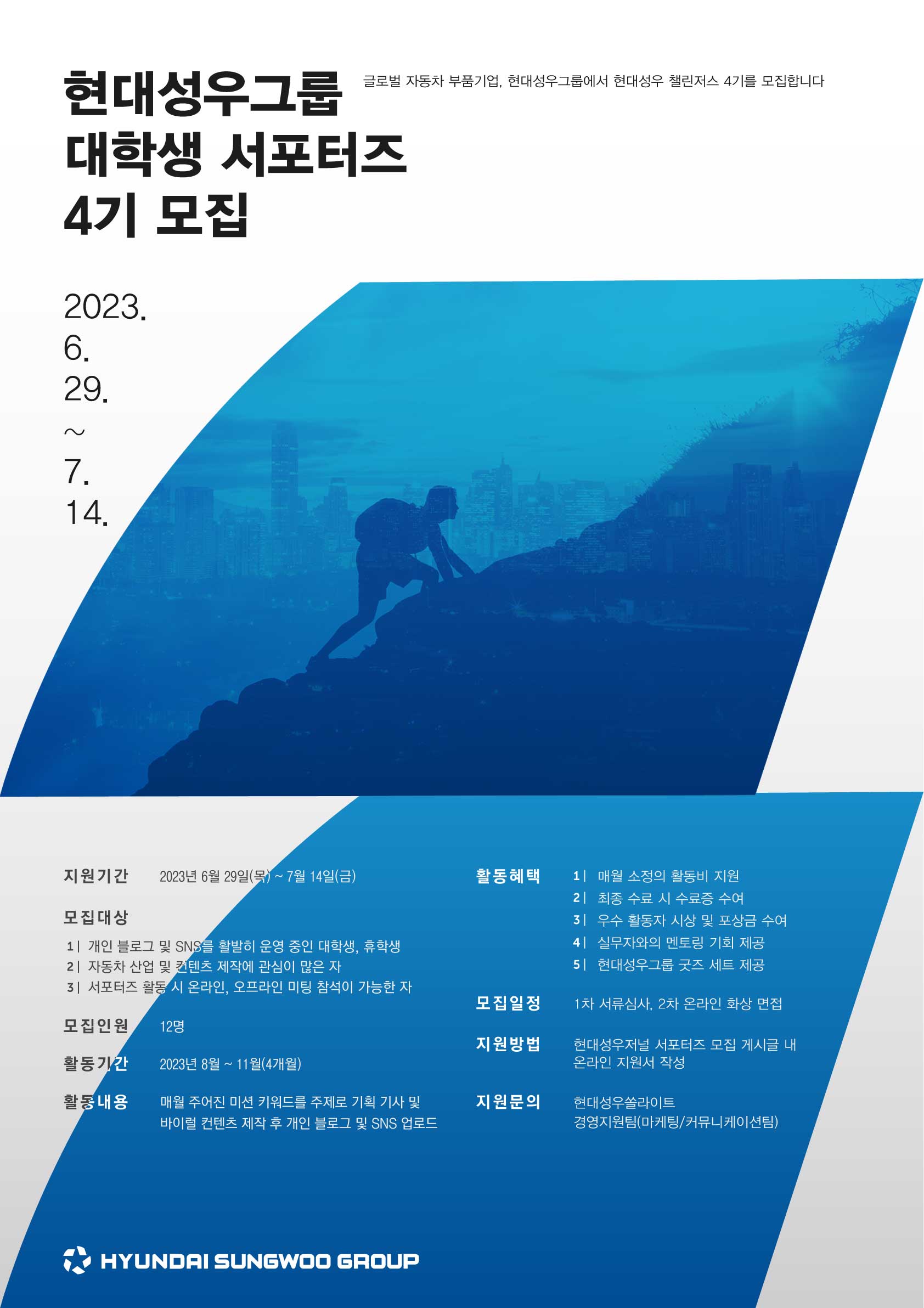 제공일자 :2023년 6월 30일(금)2023년 6월 30일(금)2023년 6월 30일(금)2023년 6월 30일(금)팀장마성민02)2189-5318(010-7195-5311)담당부서 :마케팅/커뮤니케이션팀마케팅/커뮤니케이션팀마케팅/커뮤니케이션팀마케팅/커뮤니케이션팀팀장마성민02)2189-5318(010-7195-5311)담당부서 :마케팅/커뮤니케이션팀마케팅/커뮤니케이션팀마케팅/커뮤니케이션팀마케팅/커뮤니케이션팀사진없음 □사진없음 □사진있음 ■매수: 1매담당황보세리02)2189-5321(010-2315-8237)현대성우그룹, 대학생 서포터즈 ‘현대성우 챌린저스’ 4기 모집-월별 활동비 지원‧멘토링‧우수 서포터즈 포상 등 혜택 제공
-7월 14일까지 대학생·휴학생 12명 선발